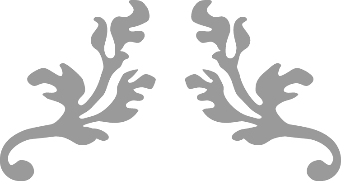 Cały rok: Spotkania wolontariuszy.Zamieszczanie informacji na stronie szkoły.Współpraca z sierocińcem w Ugandzie w ramach projektu „Face To Face With The World”.„Starszy brat, starsza siostra nam czyta!”- czytanie dla najmłodszych.l.pzaplanowanie działaniaTermin realizacjiOsoby odpowiedzialneOpracowanie planu pracy na   rok szkolny 2019/2020;Akcja rekrutacyjna;Ustalenie terminów spotkań;Akcja kwestowania na rzecz sierocińca w Ugandzie.wrzesieńOpiekunowie kołaPublikacje o wolontariacie 
i pomaganiu na stronie szkołypaździernik/LISTOPADAneta KubiakZnicz dla zapomnianych (pielęgnacja zapomnianych grobów i pomników Bąkowa i Jarząbkowic)ListopadOpiekunowie koła, wolontariusze SKWSzlachetna Paczka – odmieniamy historię życia ludzi potrzebujących w naszej okolicyListopadMagdalena FirlaAnna PryczekWolontariusze SKWGóra Grosza – zbieranie drobnych monet dla dzieci, które wychowują się poza rodziną.Dzień WolontariuszagrudzieńAnna PryczekAneta KubiakPomoc przy organizacji balu karnawałowego klas młodszych. Feryjna akcja zimowa „Nie jestem sam” – zajęcia dla dzieci, które w czasie ferii nie wyjeżdżają poza miejsce zamieszkania (pierwszy lub drugi tydzień ferii, 2-3h dziennie).StyczeńWolontariusze SKWAneta Kubiak„Przyjaciel na dobre i na złe „ kartki i listy dla potrzebujących przyjacielskiego wsparcia.LutyAneta KubiakWolontariusze SKWWiosenne porządki w naszej biblioteceMarzecJolanta LebiodaSamorząd SzkolnyWolontariusze SKWKwiecień, kwiecień- akcja upiększania szkoły i otoczenia.KwiecieńWolontariusze SKW Klapki dla Gambii Kartka dla Mamy- wieczorek poezji dla mam ze starszych klasMajAnna PryczekAneta KubiakWolontariusze SKWSpotkanie podsumowujące pracę wolontariuszy w roku szkolnym 2019/2012Wytypowanie „Wolontariusza Roku 2020” do nagrody Dyrektora.Sprawozdanie z działalności Szkolnego Klubu Wolontariusza.CzerwiecAnna PryczekMagdalena FirlaAneta KubiakMałgorzata OrawskaWolontariusze SKW